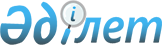 О внесении изменений в приказ Министра финансов Республики Казахстан от 26 февраля 2018 года № 294 "О некоторых вопросах обеспечения исполнения обязанности по уплате таможенных пошлин, налогов, специальных, антидемпинговых, компенсационных пошлин, а также обеспечения исполнения обязанностей юридического лица, осуществляющего деятельность в сфере таможенного дела, и (или) уполномоченного экономического оператора" и признании утратившими силу некоторых приказов Министерства финансов Республики КазахстанПриказ Заместителя Премьер-Министра - Министра финансов Республики Казахстан от 22 декабря 2022 года № 1312. Зарегистрирован в Министерстве юстиции Республики Казахстан 23 декабря 2022 года № 31245
      ПРИКАЗЫВАЮ:
      1. Внести в приказ Министра финансов Республики Казахстан от 26 февраля 2018 года № 294 "О некоторых вопросах обеспечения исполнения обязанности по уплате таможенных пошлин, налогов, специальных, антидемпинговых, компенсационных пошлин, а также обеспечения исполнения обязанностей юридического лица, осуществляющего деятельность в сфере таможенного дела, и (или) уполномоченного экономического оператора" (зарегистрирован в Реестре государственной регистрации нормативных правовых актов под № 16600) следующие изменения:
      преамбулу изложить в следующей редакции:
      "В соответствии со статьями 103, 105, 486 и 535 Кодекса Республики Казахстан "О таможенном регулировании в Республике Казахстан" и подпунктом 1) статьи 10 Закона Республики Казахстан "О государственных услугах" ПРИКАЗЫВАЮ:";
      в Правилах применения генерального обеспечения исполнения обязанности по уплате таможенных пошлин, налогов, утвержденных указанным приказом:
      пункт 1 изложить в следующей редакции:
      "1. Настоящие Правила применения генерального обеспечения исполнения обязанности по уплате таможенных пошлин, налогов разработаны в соответствии с пунктом 6 статьи 103 Кодекса Республики Казахстан "О таможенном регулировании в Республике Казахстан" (далее – Кодекс) и определяют порядок применения генерального обеспечения исполнения обязанности по уплате таможенных пошлин, налогов (далее – генеральное обеспечение).";
      в Правилах учета в органах государственных доходов обеспечения исполнения обязанности по уплате таможенных пошлин, налогов, утвержденных указанным приказом:
      пункт 1 изложить в следующей редакции:
      "1. Настоящие Правила учета в органах государственных доходов обеспечения исполнения обязанности по уплате таможенных пошлин, налогов разработаны в соответствии с пунктом 4 статьи 105 Кодекса Республики Казахстан "О таможенном регулировании в Республике Казахстан" (далее – Кодекс) и определяют порядок учета в органах государственных доходов обеспечения исполнения обязанности по уплате таможенных пошлин, налогов (далее – обеспечение исполнения обязанности).";
      в Правилах применения способов обеспечения исполнения обязанностей юридического лица, осуществляющего деятельность в сфере таможенного дела, замены одного способа обеспечения другим, утвержденных указанным приказом:
      пункт 1 изложить в следующей редакции:
      "1. Настоящие Правила применения способов обеспечения исполнения обязанностей юридического лица, осуществляющего деятельность в сфере таможенного дела, замены одного способа обеспечения другим разработаны в соответствии с пунктом 9 статьи 486 Кодекса Республики Казахстан "О таможенном регулировании в Республике Казахстан" (далее – Кодекс) и определяют порядок применения обеспечения исполнения обязанностей юридического лица, осуществляющего деятельность в сфере таможенного дела, замены одного способа обеспечения другим.";
      в Правилах применения способов обеспечения исполнения обязанностей уполномоченного экономического оператора, замены одного способа обеспечения другим, снижения размера обеспечения, утвержденных указанным приказом:
      пункт 1 изложить в следующей редакции:
      "1. Настоящие Правила регистрации обеспечения исполнения обязанностей уполномоченного экономического оператора (далее – обеспечение УЭО), замены одного способа обеспечения УЭО другим, а также снижения размера обеспечения УЭО разработаны в соответствии с пунктом 8 статьи 535 Кодекса Республики Казахстан "О таможенном регулировании в Республике Казахстан" (далее – Кодекс) и определяют порядок регистрации обеспечения УЭО, порядок замены одного способа обеспечения УЭО другим, а также порядок снижения размера обеспечения УЭО.";
      Правила оказания государственной услуги "Регистрация исполнения обязанности по уплате таможенных пошлин, налогов, специальных, антидемпинговых, компенсационных пошлин, а также обеспечения исполнения обязанностей юридического лица, осуществляющего деятельность в сфере таможенного дела, и (или) уполномоченного экономического оператора", утвержденные указанным приказом, изложить в новой редакции согласно приложению 1 к настоящему приказу.
      2. Признать утратившими силу некоторые приказы Министерства финансов Республики Казахстан по перечню согласно приложению 2 к настоящему приказу.
      3. Комитету государственных доходов Министерства финансов Республики Казахстан в установленном законодательством Республики Казахстан порядке обеспечить:
      1) государственную регистрацию настоящего приказа в Министерстве юстиции Республики Казахстан;
      2) размещение настоящего приказа на интернет-ресурсе Министерства финансов Республики Казахстан;
      3) в течение десяти рабочих дней после государственной регистрации настоящего приказа в Министерстве юстиции Республики Казахстан представление в Департамент юридической службы Министерства финансов Республики Казахстан сведений об исполнении мероприятий, предусмотренных подпунктами 1) и 2) настоящего пункта;
      4) направить в течение десяти рабочих дней после государственной регистрации в Министерстве юстиции Республики Казахстан оператору информационно-коммуникационной инфраструктуры "электронного правительства", в Единый контакт-центр информацию о внесении изменений и (или) дополнений в Правила оказания государственных услуг.
      4. Настоящий приказ вводится в действие по истечении десяти календарных дней после дня его первого официального опубликования.
      "СОГЛАСОВАН"Министерство цифрового развития,инноваций и аэрокосмическойпромышленности Республики Казахстан Правила оказания государственной услуги "Регистрация исполнения обязанности по уплате таможенных пошлин, налогов, специальных, антидемпинговых, компенсационных пошлин, а также обеспечение исполнения обязанностей юридического лица, осуществляющего деятельность в сфере таможенного дела, и (или) уполномоченного экономического оператора" Глава 1. Общие положения
      1. Настоящие Правила оказания государственной услуги "Регистрация исполнения обязанности по уплате таможенных пошлин, налогов, специальных, антидемпинговых, компенсационных пошлин, а также обеспечение исполнения обязанностей юридического лица, осуществляющего деятельность в сфере таможенного дела, и (или) уполномоченного экономического оператора" (далее – Правила) разработаны в соответствии с подпунктом 1) статьи 10 Закона Республики Казахстан "О государственных услугах" (далее – Закон) и определяют порядок оказания государственной услуги "Регистрация исполнения обязанности по уплате таможенных пошлин, налогов, специальных, антидемпинговых, компенсационных пошлин, а также обеспечение исполнения обязанностей юридического лица, осуществляющего деятельность в сфере таможенного дела, и (или) уполномоченного экономического оператора" (далее – государственная услуга).
      2. Государственная услуга оказывается Комитетом государственных доходов Министерства финансов (далее – Комитет), территориальными органами Комитета по областям, городам Астане, Алматы и Шымкенту (далее – услугодатель).
      Прием документов и выдача результата оказания государственной услуги:
      1) через услугодателя;
      2) посредством веб-портала "электронного правительства" www.egov.kz (далее – портал).
      При обращении в явочном порядке – документы, представленные физическими или юридическими лицами (далее – услугополучатель), принимаются структурным подразделением услугодателя, ответственным за прием документов, и передаются структурному подразделению услугодателя, ответственному за обработку документов.
      При обращении в электронном виде – заявление в форме электронного документа, удостоверенного электронной цифровой подписью (далее – ЭЦП) услугополучателя, принимается через портал. Глава 2. Порядок оказания государственной услуги
      3. Перечень основных требований к оказанию государственной услуги "Регистрация исполнения обязанности по уплате таможенных пошлин, налогов, специальных, антидемпинговых, компенсационных пошлин, а также обеспечение исполнения обязанностей юридического лица, осуществляющего деятельность в сфере таможенного дела, и (или) уполномоченного экономического оператора", приведен в приложении 1 к настоящим Правилам (далее – Перечень).
      Услугополучатель до обращения к услугодателю для получения государственной услуги по способу, предусмотренному в подпункте 4) пункта 1 статьи 97 Кодекса Республики Казахстан "О таможенном регулировании в Республике Казахстан" (далее – Кодекс), заключает договор залога имущества путем представления в соответствии с частью второй пункта 1 статьи 101 Кодекса в орган государственных доходов заявления о заключении договора залога имущества по форме согласно приложению 2 к настоящим Правилам, с приложением отчета оценщика об оценке рыночной стоимости залогового имущества.
      Услугополучатель для получения государственной услуги направляет услугодателю по способам, предусмотренным в подпунктах 1), 2), 3), 4), и 5) пункта 1 статьи 97 Кодекса, заявление о регистрации исполнения обязанности по уплате таможенных пошлин, налогов, специальных, антидемпинговых, компенсационных пошлин, а также обеспечения исполнения обязанностей юридического лица, осуществляющего деятельность в сфере таможенного дела, и (или) уполномоченного экономического оператора по форме согласно приложению 3 к настоящим Правилам и пакет документов, предусмотренных пунктом 8 Перечня.
      Для идентификации личности услугополучателя предъявляется документ, удостоверяющий личность, либо электронный документ из сервиса цифровых документов.
      При оказании государственной услуги услугополучатель предоставляет согласие на использование сведений, составляющих охраняемую законом тайну, содержащихся в информационных системах, если иное не предусмотрено Законом.
      Сведения о документах, удостоверяющих личность содержащихся в государственных информационных системах, услугодатель получает из соответствующих государственных информационных систем посредством портала в форме электронных документов, удостоверенных ЭЦП уполномоченных должностных лиц.
      Представление документов не требуется при получении информации, содержащейся в них, из государственных информационных систем и (или) из формы сведений.
      Подтверждением принятия услугополучателем документов является отметка на копии заявления, предусмотренного частью второй пункта 3 настоящих Правил, содержащая дату, время, подпись, фамилию и инициалы лица, принявшего пакет документов.
      При подаче документов через портал услугополучателю направляется статус о принятии запроса на оказание государственной услуги, а также уведомление с указанием даты и времени получения результата оказания государственной услуги.
      4. Работник канцелярии услугодателя осуществляет прием заявления, предусмотренного частью третьей пункта 3 настоящих Правил, и прилагаемых к нему документов в день их поступления (при обращении услугополучателя после окончания рабочего времени, в выходные и праздничные дни согласно Трудовому кодексу Республики Казахстан, прием заявлений и выдача результатов оказания государственной услуги осуществляется следующим рабочим днем), за исключением услугодателя для которых уполномоченным органом в сфере таможенного дела установлен круглосуточный режим работы.
      5. Срок рассмотрения документов и выдача результата оказания государственной услуги:
      1) при обеспечении исполнения обязанности по уплате таможенных пошлин, налогов способами, предусмотренными в подпунктах 1), 2), 3) и 5) пункта 1 статьи 97 Кодекса, составляет с учетом части первой пункта 5 статьи 98, части третьей пункта 1 статьи 99, части третьей пункта 1 статьи 100 и части шестой пункта 1 статьи 102 Кодекса 2 (два) рабочих дня со дня поступления пакета документов;
      2) при обеспечении исполнения обязанности по уплате таможенных пошлин, налогов способом, предусмотренным в подпункте 4) пункта 1 статьи 97 Кодекса, составляет с учетом статьи 101 Кодекса 2 (два) рабочих дня со дня оформления залога в государственном регистрирующем органе.
      Уведомление о результатах оказания государственной услуги направляется не позднее 1 (одного) рабочего дня со дня регистрации обеспечении исполнения обязанности по уплате таможенных пошлин, налогов.
      6. Работник канцелярии услугодателя передает заявление, предусмотренное частью третьей пункта 3 настоящих Правил, и прилагаемые к нему документы для рассмотрения руководителю либо заместителю руководителя услугодателя, который определяет ответственного исполнителя услугодателя.
      При представлении услугополучателем документов в электронном виде, обработка документов проводится автоматизировано. При представлении в электронном виде неполного пакета документов, предусмотренных пунктом 8 Перечня, либо документов и (или) сведений с истекшим сроком действия услугодатель отказывает в приеме документов без осуществления заслушивания в соответствии с подпунктом 7) пункта 2 статьи 73 Административного процедурно-процессуального кодекса Республики Казахстан (далее – АППК).
      При представлении документов для оказания государственной услуги через услугодателя (на бумажном носителе) по способам, предусмотренным в подпунктах 1), 2), 3), 4) и 5) пункта 1 статьи 97 Кодекса, ответственным исполнителем услугодателя в течение 1 (одного) рабочего дня со дня поступления пакета документов проверяется соответствие сведений, указанных в заявлении, предусмотренного частью третьей пункта 3 настоящих Правил, и (или) представленных документов, необходимых для оказания государственной услуги, требованиям, установленным статьями 98, 99, 100, 101 и 102 Кодекса и настоящими Правилами.
      При представлении услугополучателем в явочном порядке неполного пакета документов, либо документов и (или) сведений с истекшим сроком действия или отсутствии сведений, необходимых для оказания государственной услуги по способам, указанным в части третьей настоящего пункта, услугодатель в соответствии с настоящими Правилами отказывает в приеме документов без осуществления заслушивания в соответствии с подпунктом 3) пункта 2 статьи 73 АППК.
      При выявлении оснований для отказа в оказании государственной услуги, установленных законами Республики Казахстан и предусмотренных пунктом 9 Перечня, услугодатель направляет в течение 1 (одного) рабочего дня со дня представления документов услугополучателю мотивированный отказ в оказании государственной услуги.
      7. Уведомление о результатах оказания государственной услуги подписывается руководителем, либо лицом, уполномоченным письменным решением руководителя на подписание такого уведомления, и направляется услугополучателю через канцелярию услугодателя.
      При обращении услугополучателя на портал об оказании государственной услуги уведомление о результатах оказания государственной услуги направляется услугополучателю в форме электронного документа, удостоверенного ЭЦП должностного лица услугодателя.
      8. В соответствии с подпунктом 11) пункта 2 статьи 5 Закона порядок внесения данных в информационную систему мониторинга оказания государственных услуг определяется Правилами внесения данных в информационную систему мониторинга оказания государственных услуг о стадии оказания государственной услуги, утвержденными приказом исполняющего обязанности Министра транспорта и коммуникаций Республики Казахстан от 14 июня 2013 года № 452 "Об утверждении Правил внесения данных в информационную систему мониторинга оказания государственных услуг о стадии оказания государственной услуги" (зарегистрирован в Реестре государственной регистрации нормативных правовых актов под № 8555).
      9. При сбоях информационной системы, содержащей необходимые сведения для оказания государственной услуги, услугодатель в течение 30 (тридцати) минут с момента сбоя направляет запрос в службу поддержки по электронной почте e-okno@mgd.kz с обязательным предоставлением информации по наименованию государственной услуги, регистрационному номеру заявления для получения государственной услуги, индивидуальному идентификационному номеру (ИИН), или бизнес-идентификационному номеру (БИН), наименованию услугополучателя, описанию последовательности действий, приводящих к ошибке, а также скриншоты, поясняющие возникшую проблему. Глава 3. Порядок обжалования решений, действий (бездействия) услугодателя и (или) их должностных лиц, Государственной корпорации и (или) ее работников по вопросам оказания государственной услуги
      10. При несогласии с результатами оказания государственной услуги услугополучателем подается жалоба на решение, действия (бездействие) услугодателя по вопросам оказания государственных услуг в соответствии с законодательством Республики Казахстан:
      на имя руководителя услугодателя;
      на имя руководителя уполномоченного органа, осуществляющего руководство в сфере обеспечения поступлений налогов и платежей в бюджет;
      в уполномоченный орган по оценке и контролю за качеством оказания государственных услуг.
      При этом жалоба на действия (бездействие) работников Государственной корпорации при оказании услуг через Государственную корпорацию подается на имя руководителя Государственной корпорации, либо в уполномоченный орган в сфере информатизации.
      Жалоба услугополучателя, поступившая в адрес услугодателя, Государственной корпорации, непосредственно оказывающих государственные услуги, подлежит рассмотрению в соответствии с пунктом 2 статьи 25 Закона в течение 5 (пяти) рабочих дней со дня ее регистрации.
      Жалоба услугополучателя, поступившая в адрес уполномоченного органа по оценке и контролю за качеством оказания государственных услуг, подлежит рассмотрению в течение 15 (пятнадцати) рабочих дней со дня ее регистрации.
      Рассмотрение жалобы по вопросам оказания государственных услуг производится вышестоящим административным органом, должностным лицом, уполномоченным органом по оценке и контролю за качеством оказания государственных услуг (далее – орган, рассматривающий жалобу).
      Жалобы подаются услугодателю и (или) должностному лицу, чье решение, действие (бездействие) обжалуются.
      Услугодатель, должностное лицо, чье решение, действие (бездействие) обжалуются, не позднее 3 (трех) рабочих дней со дня поступления жалобы направляют ее и административное дело в орган, рассматривающий жалобу.
      При этом услугодатель, должностное лицо, решение, действие (бездействие) которого обжалуются не направляет жалобу в орган, рассматривающий жалобу, если он в течение 3 (трех) рабочих дней примет решение либо иное административное действие, полностью удовлетворяющее требования, указанные в жалобе.
      Если иное не предусмотрено Законом, обращение в суд допускается после обжалования в досудебном порядке.
      11. При несогласии с результатами оказания государственной услуги услугополучатель в соответствии с подпунктом 6) пункта 1 статьи 4 Закона обращается в суд.
                                                 ____________________                                                 (полное наименование                                                 юридического лица/фамилия,                                                 имя, отчество (при его наличии)                                                 физического лица) _______________                                                 (юридический адрес) _____________                                                 (фактический адрес/ место                                                  жительства) _____________________                                                 (бизнес-идентификационный номер/                                                 индивидуальный                                                  идентификационный номер)                                                 ____________________________                                                 (электронный адрес, телефон)                                                  ____________________________                                                 (наименование органа                                                 государственных доходов) Заявление о заключении договора залога имущества
      В соответствии с пунктом 1 статьи 101 Кодекса Республики Казахстан от "О таможенном регулировании в Республике Казахстан" (далее – Кодекс) прошу принять заявление на заключение договора залога имущества.       Настоящим заявлением подтверждаю, что предлагаемое к залогу имущество       ____________________________________________________________________       ____________________________________________________________________                   (наименование предмета залога и его фактический адрес)       __________________________________________________________ отвечает следующим требованиям:       Отмечается знаком Х одна или несколько из соответствующих ячеек: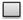  является ликвидным;
       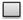  застраховано от утраты или повреждения (номер (при наличии) и дата);
       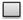  не является арестованным имуществом*;
       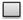  на имущество государственными органами не наложены ограничения*;
       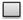  имущество не обременено правами третьих лиц и находится в собственности**
       ____________________________________________________________________
       ____________________________________________________________________
       **Заполняется в случае если договор залога имущества является трехсторонним, если 
предмет залога является собственностью третьего лица, указываются следующие сведения: 
полное наименование юридического лица/фамилия, имя, отчество (при его наличии) 
физического лица, являющегося собственником предмета залога; юридический адрес; 
фактический адрес/место жительства; бизнес-идентификационный номер/индивидуальный 
идентификационный номер; электронный адрес, телефон.
       К заявлению прилагаются:
       проект договора залога имущества ______________________________________
       ____________________________________________________________________;
       отчет оценщика об оценке рыночной стоимости залогового имущества:
       ____________________________________________________________________.
                               (номер и дата)
       Приложение: на ____листе (-ах).
       Дата подачи: ____________________
       Фамилия, имя, отчество (при его наличии) представителя юридического лица:
       ___________________________________________________________________
       Фамилия, имя, отчество (при его наличии): ______________________________
       Подпись ________________


                                                 ____________________________                                                 (полное наименование                                                 юридического или фамилия,                                                 имя, отчество (если оно указано                                                 в документе, удостоверяющем                                                 личность) физического лица)                                                 ____________________________                                                       (юридический адрес)                                                 ____________________________                                                 (фактический адрес или                                                 место жительства)                                                 ____________________________                                                 (бизнес-идентификационный                                                 номер (БИН) или индивидуальный                                                 идентификационный номер (ИИН))                                                 ____________________________                                                 (электронный адрес, телефон)                                                 ____________________________                                                 (наименование органа                                                 государственных доходов) Заявление о регистрации исполнения обязанности по уплате таможенных пошлин, налогов, специальных, антидемпинговых, компенсационных пошлин, а также обеспечения исполнения обязанностей юридического лица, осуществляющего деятельность в сфере таможенного дела, и (или) уполномоченного экономического оператора
      В соответствии с пунктом 4 статьи 98, 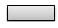 
      пунктом 1 статьи 99, 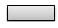 
      пунктом 1 статьи 100, 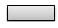 
      пунктом 1 статьи 101, 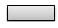 
      и пунктом 1 статьи 102 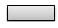 
      Кодекса Республики Казахстан "О таможенном регулировании в Республике Казахстан" (далее – Кодекс) прошу принять обеспечение исполнения обязанности по уплате таможенных пошлин, налогов (далее – обеспечение исполнения обязанности).
      Отмечается знаком Х одна или несколько из соответствующих ячеек
      День регистрации уполномоченным органом уведомления о соблюдении условий включения в реестр уполномоченных экономических операторов (заполняется лицом, претендующим на включение в реестр уполномоченных экономических операторов) ____________________________________________
      Отмечается знаком Х одна или несколько из соответствующих ячеек
      является ли данное обеспечение генеральным обеспечением исполнения обязанности по уплате таможенных пошлин, налогов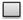 да

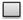  нет


      Отмечается знаком Х одна или несколько из соответствующих ячеек:
      Отмечается знаком Х одна или несколько из соответствующих ячеек:
      К настоящему заявлению прилагаем:
      в зависимости от выбранного способа (способов) обеспечения исполнения обязанности по уплате таможенных пошлин, налогов:
      1) документы, указанные в подпунктах 4) и 5) пункта 12 статьи 94 Кодекса;
      2) договор банковской гарантии, заключенный между банком-гарантом и плательщиком, и банковская гарантия;
      3) договор поручительства, заключенные в соответствии с Гражданским кодексом Республики Казахстан;
      4) договор залога имущества, отчет оценщика об оценке рыночной стоимости залогового имущества и договора страхования имущества;
      5) договор страхования, выданные страховыми организациями, включенными в реестр страховых организаций, имеющих лицензию на право осуществления страховой деятельности.
      Приложение: на ____листе (-ах).
      Дата подачи: ____________________
      Фамилия, имя, отчество (если оно указано в документе, удостоверяющем личность) физического лица или представителя юридического лица____________
      Подпись ________________ Перечень утративших силу некоторых приказов Министерства финансов Республики Казахстан
      1. Приказ Министра финансов Республики Казахстан от 30 января 2018 года № 87 "Об утверждении форм заявлений, предусмотренных Кодексом Республики Казахстан от 26 декабря 2017 года "О таможенном регулировании в Республике Казахстан" (зарегистрирован в Реестре государственной регистрации нормативных правовых актов под № 16368).
      2. Приказ Первого заместителя Премьер-Министра Республики Казахстан – Министра финансов Республики Казахстан от 12 марта 2019 года № 216 "О внесении изменений в приказ Министра финансов Республики Казахстан от 30 января 2018 года № 87 "Об утверждении форм заявлений, предусмотренных Кодексом Республики Казахстан от 26 декабря 2017 года "О таможенном регулировании в Республике Казахстан" (зарегистрирован в Реестре государственной регистрации нормативных правовых актов под № 18396).
      3. Приказ исполняющего обязанности Министра финансов Республики Казахстан от 26 июля 2021 года № 721 "О внесении изменений в приказ Министра финансов Республики Казахстан от 30 января 2018 года № 87 "Об утверждении форм заявлений, предусмотренных Кодексом Республики Казахстан от 26 декабря 2017 года "О таможенном регулировании в Республике Казахстан" (зарегистрирован в Реестре государственной регистрации нормативных правовых актов под № 23727).
					© 2012. РГП на ПХВ «Институт законодательства и правовой информации Республики Казахстан» Министерства юстиции Республики Казахстан
				
      Заместитель Премьер-Министра - Министр финансовРеспублики Казахстан 

Е. Жамаубаев
Приложение 1
к приказу Заместителя
Премьер-Министра -
Министра финансов
Республики Казахстан
от 22 декабря 2022 года № 1312Приложение 5 к приказу
Министра финансов
Республики Казахстан
от 26 февраля 2018 года № 294Приложение 1
к Правилам оказания
государственной услуги
"Регистрация исполнения
обязанности по уплате
таможенных пошлин, налогов,
специальных, антидемпинговых,
компенсационных пошлин,
а также обеспечения исполнения
обязанностей юридического 
лица, осуществляющего 
деятельность в сфере 
таможенного дела,
и (или) уполномоченного
экономического оператора"
Перечень основных требований к оказанию государственной услуги "Регистрация исполнения обязанности по уплате таможенных пошлин, налогов, специальных, антидемпинговых, компенсационных пошлин, а также обеспечение исполнения обязанностей юридического лица, осуществляющего деятельность в сфере таможенного дела, и (или) уполномоченного экономического оператора"
Перечень основных требований к оказанию государственной услуги "Регистрация исполнения обязанности по уплате таможенных пошлин, налогов, специальных, антидемпинговых, компенсационных пошлин, а также обеспечение исполнения обязанностей юридического лица, осуществляющего деятельность в сфере таможенного дела, и (или) уполномоченного экономического оператора"
Перечень основных требований к оказанию государственной услуги "Регистрация исполнения обязанности по уплате таможенных пошлин, налогов, специальных, антидемпинговых, компенсационных пошлин, а также обеспечение исполнения обязанностей юридического лица, осуществляющего деятельность в сфере таможенного дела, и (или) уполномоченного экономического оператора"
1
Наименование услугодателя
Комитет государственных доходов Министерства финансов Республики Казахстан (далее – Комитет), территориальными органами Комитета по областям, городам Астане, Алматы и Шымкенту (далее – услугодатель)
2
Способы предоставления государственной услуги
1) через услугодателя;
2) посредством веб-портала "электронного правительства" www.egov.kz (далее – портал).
3
Срок оказания государственной услуги
1) при обеспечении исполнения обязанности по уплате таможенных пошлин, налогов способами, предусмотренными в подпунктах 1), 2), 3) и 5) пункта 1 статьи 97 Кодекса Республики Казахстан "О таможенном регулировании в Республике Казахстан" (далее – Кодекс), составляет с учетом части первой пункта 5 статьи 98, части третьей пункта 1 статьи 99, части третьей пункта 1 статьи 100 и части шестой пункта 1 статьи 102 Кодекса 2 (два) рабочих дня со дня поступления пакета документов;
2) при обеспечении исполнения обязанности по уплате таможенных пошлин, налогов способом, предусмотренным в подпункте 4) пункта 1 статьи 97 Кодекса, составляет с учетом статьи 101 Кодекса 2 (два) рабочих дня со дня оформления залога в государственном регистрирующем органе.
Уведомление о результатах оказания государственной услуги направляется не позднее 1 (одного) рабочего дня со дня регистрации обеспечении исполнения обязанности по уплате таможенных пошлин, налогов.
4
Форма оказания государственной услуги
Электронная (частично автоматизированная)/бумажная
5
Результат оказания государственной услуги
Регистрация обеспечения исполнения обязанности по уплате таможенных пошлин, налогов, специальных, антидемпинговых, компенсационных пошлин, а также обеспечения исполнения обязанностей юридического лица, осуществляющего деятельность в сфере таможенного дела, и (или) уполномоченного экономического оператора либо мотивированный ответ об отказе в оказании государственной услуги по основаниям, предусмотренным в пункте 9 настоящего Перечня.
При обращении через портал услугополучателю направляется статус о принятии запроса для оказания государственной услуги с указанием даты и времени получения результата государственной услуги.
6
Размер платы, взимаемой с услугополучателя при оказании государственной услуги, и способы ее взимания в случаях, предусмотренных законодательством Республики Казахстан
Государственная услуга оказывается бесплатно
7
График работы услугодателя и объектов информации
1) услугодателя – с понедельника по пятницу с 9:00 до 18:30 часов, с перерывом на обед с 13:00 до 14:30 часов, кроме выходных и праздничных дней согласно Трудовому кодексу Республики Казахстан (далее – Трудовой кодекс) и Закону Республики Казахстан "О праздниках в Республике Казахстан" (далее – Закон о праздниках), за исключением услугодателя, для которого уполномоченным органом в сфере таможенного дела установлен круглосуточный режим работы. Прием заявления и выдача результата оказания государственной услуги осуществляется с 9:00 часов до 17:30 часов с перерывом на обед с 13:00 часов до 14:30 часов, за исключением услугодателя, для которого уполномоченным органом в сфере таможенного дела установлен круглосуточный режим работы. Прием осуществляется в порядке очереди, без предварительной записи и ускоренного обслуживания.
2) портала – круглосуточно, кроме технических перерывов в связи с проведением ремонтных работ (при обращении услугополучателя после окончания рабочего времени, в выходные и праздничные дни согласно Трудовому кодексу и Закону о праздниках, прием заявления и выдача результата оказания государственной услуги осуществляется следующим рабочим днем).
8
Перечень документов и сведений, истребуемых у услугуполучателя для оказания государственной услуги 
к услугодателю:
При обеспечении исполнения обязанности по уплате таможенных пошлин, налогов способами, предусмотренными в подпунктах 1), 2), 3), 4) и 5) пункта 1 статьи 97 Кодекса:
заявление о регистрации исполнения обязанности по уплате таможенных пошлин, налогов, специальных, антидемпинговых, компенсационных пошлин, а также обеспечения исполнения обязанностей юридического лица, осуществляющего деятельность в сфере таможенного дела, и (или) уполномоченного экономического оператора по форме согласно приложению 2 к Правилам оказания государственной услуги "Регистрация исполнения обязанности по уплате таможенных пошлин, налогов, специальных, антидемпинговых, компенсационных пошлин, а также обеспечения исполнения обязанностей юридического лица, осуществляющего деятельность в сфере таможенного дела, и (или) уполномоченного экономического оператора", утвержденным приказом Министра финансов Республики Казахстан от 26 февраля 2018 года № 294 "О некоторых вопросах обеспечения исполнения обязанности по уплате таможенных пошлин, налогов, специальных, антидемпинговых, компенсационных пошлин, а также обеспечения исполнения обязанностей юридического лица, осуществляющего деятельность в сфере таможенного дела, и (или) уполномоченного экономического оператора" (далее – Правила);
в зависимости от выбранного способа обеспечения исполнения обязанности по уплате таможенных пошлин, налогов один из следующих документов, подтверждающих такое обеспечение:
документы, указанные в подпунктах 4) и 5) пункта 12 статьи 94 Кодекса;
договор банковской гарантии, заключенный между банком второго уровня – гарантом и плательщиком, и банковская гарантия;
договор поручительства, заключенный в соответствии с Гражданским кодексом Республики Казахстан (далее – Гражданский кодекс);
договор залога имущества, заключенный между плательщиком и (или) третьим лицом, и услугодателем, с приложением отчета оценщика об оценке рыночной стоимости залогового имущества и договор страхования имущества;
договор страхования, выданный страховой организацией, включенной в реестр страховых организаций, имеющих лицензию на право осуществления страховой деятельности.
При подаче документов через портал:
1) при обеспечении исполнения обязанности по уплате таможенных пошлин, налогов способами, предусмотренными в подпунктах 1), 2), 3), 4) и 5) пункта 1 статьи 97 Кодекса:
заявление о регистрации исполнения обязанности по уплате таможенных пошлин, налогов, специальных, антидемпинговых, компенсационных пошлин, а также обеспечения исполнения обязанностей юридического лица, осуществляющего деятельность в сфере таможенного дела, и (или) уполномоченного экономического оператора по форме согласно приложению 2 к Правилам;
в зависимости от выбранного способа обеспечения исполнения обязанности по уплате таможенных пошлин, налогов один из следующих документов, подтверждающих такое обеспечение:
электронная копия документов, указанных в подпунктах 4) и 5) пункта 12 статьи 94 Кодекса;
электронная копия договора банковской гарантии, заключенного между банком второго уровня – гарантом и плательщиком, и банковской гарантии;
электронная копия договора поручительства, заключенного в соответствии с Гражданским кодексом;
электронная копия договор залога имущества, заключенного между плательщиком и (или) третьим лицом, и услугодателем, с приложением отчета оценщика об оценке рыночной стоимости залогового имущества и электронной копии договора страхования имущества;
электронная копия договора страхования, выданного страховой организацией, включенной в реестр страховых организаций, имеющих лицензию на право осуществления страховой деятельности.
9
Основания для отказа в оказании государственной услуги, установленные законами Республики Казахстан
1) при использовании денег в качестве обеспечения исполнения обязанности по уплате таможенных пошлин, налогов: сумма таможенных пошлин, налогов, пеней, процентов за отсрочку или рассрочку уплаты ввозных таможенных пошлин при начислении таких процентов, уплата которых обеспечивается внесением денег, превышает размер обеспечения исполнения обязанности по уплате таможенных пошлин, налогов, рассчитанный в соответствии со статьей 104 Кодекса, подтверждаемый платежным документом, указанным в частях второй или третьей пункта 4 статьи 98 Кодекса;
2) при применении банковской гарантии в качестве обеспечения исполнения обязанности по уплате таможенных пошлин, налогов: предоставленный договор банковской гарантии и (или) банковская гарантия не соответствуют требованиям, установленным Гражданским кодексом и банковским законодательством Республики Казахстан; сумма таможенных пошлин, налогов, пеней, процентов за отсрочку или рассрочку уплаты ввозных таможенных пошлин при начислении таких процентов, уплата которых обеспечивается банковской гарантией, превышает размер обеспечения исполнения обязанности по уплате таможенных пошлин, налогов, рассчитанный в соответствии со статьей 104 Кодекса с учетом положений пункта 3 статьи 99 Кодекса, подтверждаемый банковской гарантией;
договор банковской гарантии и (или) банковская гарантия не соответствуют условиям, установленным пунктами 5 и 6 статьи 97 Кодекса;
банк второго уровня, выдавший банковскую гарантию, предоставленную в качестве обеспечения исполнения обязанности по уплате таможенных пошлин, налогов, на день регистрации заявления о принятии банковской гарантии в качестве обеспечения исполнения обязанности по уплате таможенных пошлин, налогов ранее не исполнил требование таможенного органа об уплате причитающихся сумм таможенных пошлин, налогов, пеней, процентов, за исключением когда такое требование признано судом незаконным в соответствии с таможенным законодательством Республики Казахстан;
3) при применении договора поручительства в качестве обеспечения исполнения обязанности по уплате таможенных пошлин, налогов: представленный договор поручительства не соответствует Гражданскому кодексу;
при наличии определенных пунктом 2 статьи 99 Кодекса оснований для отказа в принятии представленной к договору поручительства банковской гарантии;
представленный к договору поручительства договор залога имущества не соответствует условиям заключения договора залога имущества, установленным пунктом 3 статьи 101 Кодекса;
при наличии определенных пунктом 2 статьи 102 Кодекса оснований для отказа в принятии представленного к договору поручительства договора страхования;
поручителем не обеспечено исполнение обязанности по уплате таможенных пошлин, налогов;
сумма таможенных пошлин, налогов, пеней, процентов за отсрочку или рассрочку уплаты ввозных таможенных пошлин при начислении таких процентов, уплата которых обеспечивается договором поручительства, превышает размер обеспечения исполнения обязанности по уплате таможенных пошлин, налогов, рассчитанный в соответствии со статьей 104 Кодекса с учетом части третьей пункта 2 статьи 100 Кодекса, подтверждаемый договором поручительства;
4) при применении залога имущества в качестве обеспечения исполнения обязанности по уплате таможенных пошлин, налогов:
договор залога имущества не соответствует Гражданскому кодексу;
имущество, предоставляемое в залог, не является ликвидным, застрахованным от утраты или повреждения;
договор залога имущества не соответствует условиям, установленным пунктами 5 и 6 статьи 97 Кодекса;
при несоблюдении условий, установленных пунктом 4 статьи 101 Кодекса;
5) при применении договора страхования в качестве обеспечения исполнения обязанности по уплате таможенных пошлин, налогов:
представленный договор страхования не соответствует типовому договору страхования для целей обеспечения исполнения обязанности по уплате таможенных пошлин, налогов при совершении таможенных операций, утвержденному приказом Министра финансов Республики Казахстан от 26 февраля 2018 года № 295 "Об утверждении Типового договора страхования для целей обеспечения исполнения обязанности по уплате таможенных пошлин, налогов при совершении таможенных операций" (зарегистрирован в Реестре государственной регистрации нормативных правовых актов под № 16661), или если представленный договор страхования не соответствует требованиям, установленным Гражданским кодексом;
сумма таможенных пошлин, налогов, пеней, процентов за отсрочку или рассрочку уплаты ввозных таможенных пошлин при начислении таких процентов, уплата которых обеспечивается договором страхования, превышает размер обеспечения исполнения обязанности по уплате таможенных пошлин, налогов, рассчитанный в соответствии со статьей 104 Кодекса с учетом положений пункта 3 статьи 102 Таможенного кодекса, подтверждаемый договором страхования;
договор страхования не соответствует условиям, установленным пунктами 5 и 6 статьи 97 Кодекса;
страховая организация, заключившая с плательщиком договор страхования, предоставленный в качестве обеспечения исполнения обязанности по уплате таможенных пошлин, налогов, на день регистрации заявления о принятии договора страхования в качестве обеспечения исполнения обязанности по уплате таможенных пошлин, налогов ранее не исполнила требование таможенного органа об уплате причитающихся сумм таможенных пошлин, налогов, пеней, процентов, за исключением когда такое требование признано судом незаконным в соответствии с таможенным законодательством Республики Казахстан.
10
Иные требования с учетом особенностей оказания государственной услуги, в том числе оказываемой в электронной форме и через Государственную корпорацию
Адреса мест оказания государственной услуги размещены на интернет-ресурсах услугодателя – www.kgd.gov.kz, www.minfin.gov.kz.
Услугополучатель получает информации о порядке и статусе оказания государственной услуги в режиме удаленного доступа посредством Единого контакт-центра.
Контактные телефоны Единого контакт-центра: 1414, 8-800-080-7777.Приложение 2
к Правилам оказания
государственной услуги
"Регистрация исполнения
обязанности по уплате
таможенных пошлин, налогов,
специальных, антидемпинговых,
компенсационных пошлин,
а также обеспечения исполнения
обязанностей юридического 
лица, осуществляющего 
деятельность в сфере 
таможенного дела,
и (или) уполномоченного
экономического оператора"формаПриложение 3
к Правилам оказания
государственной услуги
"Регистрация исполнения
обязанности по уплате
таможенных пошлин, налогов,
специальных, антидемпинговых,
компенсационных пошлин,
а также обеспечения исполнения
обязанностей юридического 
лица, осуществляющего 
деятельность в сфере 
таможенного дела,
и (или) уполномоченного
экономического оператора"форма
№
Наименование товара
Количество, вес товара (с указанием единицы измерения)
Код Товарной номенклатуры внешнеэкономической деятельности Евразийского экономического союза
Стоимость товара
номер 
и дата контракта, коммерческих документов (при наличии)
№
Способ (способы) обеспечения исполнения обязанности
Сроки действия обеспечения исполнения обязанности
Размер обеспечения исполнения обязанности
Номер (при наличии) и дата документа, подтверждающего обеспечение исполнения обязанности
1
Подпункт 1) пункта 1 статьи 97 Кодекса
2
Подпункт 2) пункта 1 статьи 97 Кодекса
3
Подпункт 3) пункта 1 статьи 97 Кодекса
4
Подпункт 4) пункта 1 статьи 97 Кодекса
5
Подпункт 5) пункта 1 статьи 97 Кодекса
Вид таможенной операции
Вид таможенной операции
Статья 194 Кодекса
Статья 195 Кодекса
Статья 196 Кодекса
Статья 226 Кодекса
Статья 257 Кодекса
Статья 354 Кодекса
Статья 387 Кодекса
Подпункт 1) пункта 2 статьи 96 Кодекса
Подпункт 2) пункта 2 статьи 96 Кодекса
Подпункт 4) пункта 2 статьи 96 Кодекса
Подпункт 5) пункта 2 статьи 96 Кодекса
Таможенный реестр:
Таможенный реестр:
таможенных представителей
таможенных перевозчиков
уполномоченных экономических операторов
Сведения заполняются при оформлении сертификата обеспечения
Сведения заполняются при оформлении сертификата обеспечения
Таможенный орган отправления, который совершает таможенные операции, связанные с помещением товаров под таможенную процедуру таможенного транзита
Таможенный орган назначения
Регистрационный номер предшествующего сертификата обеспечения (при наличии)
Сведения о коммерческих и транспортных (перевозочных) документахПриложение 2
к приказу Заместителя
Премьер-Министра -
Министра финансов
Республики Казахстан
от 22 декабря 2022 года № 1312